AVIS DE RÉCEPTION 	                                                         ACKNOWLEDGEMENT OF REQUESTNous accusons réception de la demande 			Receipt is acknowledged of the request for d’avis public au titre de l’article 9 de la Loi sur 		public notice pursuant to section 9 of the les marques de commerce. La date de 		              Trademarks Act. The date of receipt of thisréception de cette demande est le:	 		              request was:10 mai/May 2021Pour toute correspondance  veuillez inclure le		Please include the above-noted file number in numéro de dossier mentionné ci-dessus.			any future correspondence.Yours truly,Maya KutheExamination Sectionfax: 819-953-2476THE GOVERNORS OF THE UNIVERSITY OF ALBERTA3-03 South Academic Bldg,EdmontonALBERTA T6G 2J7THE GOVERNORS OF THE UNIVERSITY OF ALBERTA3-03 South Academic Bldg,EdmontonALBERTA T6G 2J7THE GOVERNORS OF THE UNIVERSITY OF ALBERTA3-03 South Academic Bldg,EdmontonALBERTA T6G 2J7RE:Prohibited Mark; Badge, Crest, Emblem or Mark:University of Alberta & Design 2021Requesting Party:THE GOVERNORS OF THE UNIVERSITY OF ALBERTA19 mai/May 2021Votre référence   Your FileNotre référence   Our File 926981Numéro EI  IR Number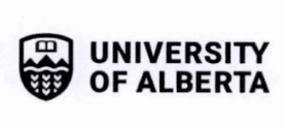 